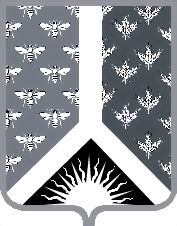 СОВЕТ НАРОДНЫХ ДЕПУТАТОВ НОВОКУЗНЕЦКОГО МУНИЦИПАЛЬНОГО РАЙОНАР Е Ш Е Н И Еот 27 октября 2015 года № 129-МНПАО внесении изменений в приложение к решению Совета народных депутатов Новокузнецкого муниципального района от 19.12.2014 № 84-МНПА «Об утверждении Прогнозного плана (программы) приватизации муниципального имущества Новокузнецкого муниципального района на 2015 год»Принято Советом народных депутатовНовокузнецкого муниципального района27 октября 2015 года1. Внести в приложение к решению Совета народных депутатов Новокузнецкого муниципального района от 19.12.2014 № 84-МНПА «Об утверждении Прогнозного плана (программы) приватизации муниципального имущества Новокузнецкого муниципального района на 2015 год» изменения, дополнив таблицу раздела 2 строками следующего содержания:2. Настоящее Решение вступает в силу со дня, следующего за днем его официального опубликования.Председатель Совета народных депутатов Новокузнецкого муниципального района                                                                            Е. В. Зеленская  Глава Новокузнецкого муниципального района                                                                             Е. А. Манузин«14.Нежилое зданиеКемеровская область, Новокузнецкий район, п. Тагарыш, 44 544,9 кв. м.4 квартал15.Нежилое зданиеКемеровская область, Новокузнецкий район, п. Тагарыш, 42 425 кв. м.4 квартал»